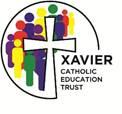 Non-negotiables (Key Stage 2): Year 5	 Use capital letters for names of people, places, days of the week and the personal pronoun ‘I’;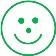 Use question marks and exclamation marks;Use commas to separate items in a list/ Use commas to mark plural possession; Use apostrophes to show where letters are missing and mark singular possession in nouns/ use apostrophes to mark plural possession;Use inverted commas and other punctuation to indicate direct speech.Non-negotiables (Key Stage 2): Year 5	 Use capital letters for names of people, places, days of the week and the personal pronoun ‘I’;Use question marks and exclamation marks;Use commas to separate items in a list/ Use commas to mark plural possession; Use apostrophes to show where letters are missing and mark singular possession in nouns/ use apostrophes to mark plural possession;Use inverted commas and other punctuation to indicate direct speech.Non-negotiables (Key Stage 2): Year 5	 Use capital letters for names of people, places, days of the week and the personal pronoun ‘I’;Use question marks and exclamation marks;Use commas to separate items in a list/ Use commas to mark plural possession; Use apostrophes to show where letters are missing and mark singular possession in nouns/ use apostrophes to mark plural possession;Use inverted commas and other punctuation to indicate direct speech.Non-negotiables (Key Stage 2): Year 5	 Use capital letters for names of people, places, days of the week and the personal pronoun ‘I’;Use question marks and exclamation marks;Use commas to separate items in a list/ Use commas to mark plural possession; Use apostrophes to show where letters are missing and mark singular possession in nouns/ use apostrophes to mark plural possession;Use inverted commas and other punctuation to indicate direct speech.Non-negotiables (Key Stage 2): Year 5	 Use capital letters for names of people, places, days of the week and the personal pronoun ‘I’;Use question marks and exclamation marks;Use commas to separate items in a list/ Use commas to mark plural possession; Use apostrophes to show where letters are missing and mark singular possession in nouns/ use apostrophes to mark plural possession;Use inverted commas and other punctuation to indicate direct speech.Non-negotiables (Key Stage 2): Year 5	 Use capital letters for names of people, places, days of the week and the personal pronoun ‘I’;Use question marks and exclamation marks;Use commas to separate items in a list/ Use commas to mark plural possession; Use apostrophes to show where letters are missing and mark singular possession in nouns/ use apostrophes to mark plural possession;Use inverted commas and other punctuation to indicate direct speech.Working towards the expected standardWorking towards the expected standardWorking towards the expected standardWorking at the expected standardWorking at the expected standardSurpassing – Working at greater depthBronze writer (b)Silver writer (b+)Gold writer (w)Ruby writer (w+)Emerald writer (s)Diamond writer (s+)Plan and draft writing. Use correct features and sentence structures to match text types eg letter/report etc. Develop characters through action and dialogue. Establish a viewpoint by commenting on characters and events.Summarise a paragraph.Close the text with reference to its opening. Discuss the audience and purpose of the writing. Add well-chosen detail to interest the reader. Describe characters and settings.Use grammar and vocabulary to create an impact on the reader.Use literary techniques to create effects in writing eg alliteration, similes, ellipsis etc. Read work aloud with expression and understanding. Start sentences in different ways.Vary the length of sentences.Use speech/dialogue in writing,Use adverbs or modal verbs to indicate a degree of possibility.Re-order sentences to create an impact on the reader.Perform own compositions using correct intonation, volume and movement so the meaning is clear. Use paragraphs to organise ideas and show different information or events. Proofread work for spelling and punctuation errors. Use redrafting to improve writing. Use relative clauses beginning with a relative pronoun (who, which, where, when, whose, that).Use paragraphs to organise information logically and shape a non-fiction text effectively.Use the subjunctive form. Use commas to demarcate fronted adverbials and clauses.Use adverbials to link paragraphs.Use past and present tense correctly.Use commas and hyphens to clarify meaning. Structure non-fiction writing using headings, sub headings, bullet points etc. Use brackets, dashes and commas to clarify meaning and ambiguity. Form verbs with prefixes.Spell most of the year 3/4 words correctly.Understand the rules for adding prefixes and suffixes. Build cohesion between paragraphs using time conjunctions. Use paragraphs to structure the plot in narrative writing showing changes in time, place and events.Use the passive voice.Convert nouns or adjectives into verbs by adding a suffix. Use a thesaurus.Spell words with silent letters.Use expanded noun phrases to add detail to writing.Choose an appropriate opening and closing. Spell most of the year 5/6 words correctly.  Use the first 3/4 letters of a word to check spelling in a dictionary. Join letters when needed.Handwriting is legible and joined. Spell the most commonly misspelt words from the year 5/6 list.Use a range of spelling strategies. Use more detailed feedback for own work and peers. Choose the writing implement that is best suited for the task.Use prefixes and suffixes